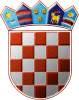 REPUBLIKA HRVATSKAOPĆINSKO IZBORNO POVJERENSTVO OPĆINE JAKŠIĆKLASA: 	URBROJ: 	Jakšić, 	25. svibnja 2015.Na osnovi članka 136. Zakona o lokalnim izborima ("Narodne novine", br. 144/12), članka 33. alineja 2. i članka 65. Zakona o izboru članova predstavničkih tijela jedinica lokalne i područne (regionalne) samouprave ("Narodne novine", br. 33/01, 10/02, 155/02, 45/03, 43/04, 40/05, 44/05 - pročišćeni tekst, 109/07 i 24/11) OPĆINSKO IZBORNO POVJERENSTVO OPĆINE JAKŠIĆ donosiRJEŠENJEO IMENOVANJU BIRAČKOG ODBORAU birački odbor za biračko mjesto broj: 001 - BIRAČKO MJESTO BROJ 1 U TREŠTANOVCIMA - Prostorije OŠ "Mladost", PO TREŠTANOVCI, TREŠTANOVCI BB imenuju se:SNJEŽANA ČIČEK - za predsjednicuĐORĐE RADOVANLIJA - za članaSVETLANA BLAGOJEVIĆ - za članicuDOMAGOJ KOVAČEVIĆ - za zamjenika predsjedniceJURICA PAVLOVIĆ - za zamjenika članaMARIJA KOVAČIĆ - za zamjenicu članiceImenovani birački odbor izravno provodi glasovanje na biračkom mjestu na izborima za članove vijeća i predstavnike nacionalnih manjina te osigurava pravilnost i tajnost glasovanja.REPUBLIKA HRVATSKAOPĆINSKO IZBORNO POVJERENSTVO OPĆINE JAKŠIĆKLASA: 	URBROJ: 	Jakšić, 	25. svibnja 2015.Na osnovi članka 136. Zakona o lokalnim izborima ("Narodne novine", br. 144/12), članka 33. alineja 2. i članka 65. Zakona o izboru članova predstavničkih tijela jedinica lokalne i područne (regionalne) samouprave ("Narodne novine", br. 33/01, 10/02, 155/02, 45/03, 43/04, 40/05, 44/05 - pročišćeni tekst, 109/07 i 24/11) OPĆINSKO IZBORNO POVJERENSTVO OPĆINE JAKŠIĆ donosiRJEŠENJEO IMENOVANJU BIRAČKOG ODBORAU birački odbor za biračko mjesto broj: 002 - BIRAČKO MJESTO BROJ 2 U JAKŠIĆU - OŠ "MLADOST", JAKŠIĆ, KOLODVORSKA 2 imenuju se:ZORA BOŠNJAK - za predsjednicuMIRA BUZADŽIĆ - za članicuSLAVOJKA SUBOTIĆ - za članicuTINA MARIJA MIŠKULIN - za zamjenicu predsjedniceIGOR VALA - za zamjenika članiceANAMARIJA KOVAČIĆ - za zamjenicu članiceImenovani birački odbor izravno provodi glasovanje na biračkom mjestu na izborima za članove vijeća i predstavnike nacionalnih manjina te osigurava pravilnost i tajnost glasovanja.REPUBLIKA HRVATSKAOPĆINSKO IZBORNO POVJERENSTVO OPĆINE JAKŠIĆKLASA: 	URBROJ: 	Jakšić, 	25. svibnja 2015.Na osnovi članka 136. Zakona o lokalnim izborima ("Narodne novine", br. 144/12), članka 33. alineja 2. i članka 65. Zakona o izboru članova predstavničkih tijela jedinica lokalne i područne (regionalne) samouprave ("Narodne novine", br. 33/01, 10/02, 155/02, 45/03, 43/04, 40/05, 44/05 - pročišćeni tekst, 109/07 i 24/11) OPĆINSKO IZBORNO POVJERENSTVO OPĆINE JAKŠIĆ donosiRJEŠENJEO IMENOVANJU BIRAČKOG ODBORAU birački odbor za biračko mjesto broj: 003 - BIRAČKO MJESTO BROJ 3 U GRANJU - PRIVATNA KUĆA MAJETIĆ MILAN, GRANJE 6 imenuju se:JULIJA PANIJAN - za predsjednicuRADOMIR GRUBEŠIĆ - za članaNEBOJŠA BALJAK - za članaIVA PAPAC - za zamjenicu predsjedniceMATEA PAŽIN - za zamjenicu članaANITA JURIŠIĆ - za zamjenicu članaImenovani birački odbor izravno provodi glasovanje na biračkom mjestu na izborima za članove vijeća i predstavnike nacionalnih manjina te osigurava pravilnost i tajnost glasovanja.OVM-9PREDSJEDNICADANIJELA STARČEVIĆOVM-9PREDSJEDNICADANIJELA STARČEVIĆOVM-9PREDSJEDNICADANIJELA STARČEVIĆ